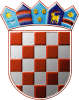 REPUBLIKA HRVATSKAMEĐIMURSKA ŽUPANIJA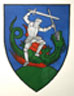   OPĆINA SVETI JURAJ NA BREGU  Općinsko vijećeKLASA:023-06/21-01/05URBROJ:2109/16-03-21-6Pleškovec, 22. prosinca 2022. ZAPISNIK S 4. SJEDNICEOPĆINSKOG VIJEĆA OPĆINE SVETI JURAJ NA BREGUODRŽANE DANA 22. PROSINCA 2021. GODINESjednica je održana  u Domu mladeži, Lopatinec, I.G.Kovačića 111 A, s početkom u 18:00 sati.Sjednicu je sazvao predsjednik Općinskog vijeća Općine Sveti Juraj na Bregu Anđelko Kovačić, temeljem članka 31. Statuta Općine Sveti Juraj na Bregu („Službeni glasnik Međimurske županije“, broj 08/21.), članka 55. Poslovnika o radu Općinskog vijeća Općine Sveti Juraj na Bregu („Službeni glasnik Međimurske županije“, broj 08/21.) i sazivom KLASA: 023-06/21-01/05, URBROJ:2109/16-03-21-1, od 14. prosinca 2021. godine.PRISUTNI VIJEĆNICI: Anđelko Kovačić, Marijan Rodinger, Zlatka Vinković, mag.geogr., mag.hist., Maja Bistrović, mag.ing.geoing., Nikola Horvat, bacc.ing.comp., Tihomir Karničnik, mag.ing.el., Antun Korunić, Vedran Kovačić, Lidija Lepen, Anđela Novak, Damir Novak, Josip Novak i Dragica Vugrinec, ing.građ..OSTALI PRISUTNI: Anđelko Nagrajsalović,bacc.ing.comp., općinski načelnik, Petra Dolar,dipl.ing.agr. i Danijela Turk,bacc.oec.,  referenti Općine Sveti Juraj na Bregu. PREDSTAVNICI JAVNOG INFORMIRANJA: Sanja Heric i Izak Vrtarić, predstavnici javnih medija.ZAPISNIČAR: Karolina Karničnik, referent.Predsjednik Općinskog vijeća Općine Sveti Juraj na Bregu Anđelko Kovačić pozdravio je sve prisutne i započeo voditi sjednicu te predložio dnevni red iz sazivaDNEVNI RED:Utvrđivanje kvoruma,Aktualni sat (pitanja, primjedbe, prijedlozi…),Usvajanje zapisnika s 3. sjednice Općinskog vijeća Općine Sveti Juraj na  Bregu,Prijedlog I. izmjena i dopuna Proračuna Općine Sveti Juraj na Bregu za 2021. godinu i I. izmjena i dopuna Plana razvojnih programa za 2021. godinu,Prijedlog I. izmjena i dopune Odluke o izvršavanju Proračuna Općine Sveti Juraj na Bregu za 2021. godinu,Prijedlog I. izmjena i dopuna Programa javnih potreba u kulturi na području Općine Sveti Juraj na Bregu u 2021. godini,Prijedlog I. izmjena i dopuna Programa javnih potreba u sportu na području Općine Sveti Juraj na Bregu u 2021. godinu,Prijedlog I. izmjena i dopuna Socijalnog programa Općine Sveti Juraj na Bregu za 2021. godinu,Prijedlog I. izmjena i dopuna Programa gradnje objekata i uređaja komunalne infrastrukture na području Općine Sveti Juraj na Bregu za 2021. godinu,Prijedlog I. izmjena i dopuna Programa održavanja komunalne infrastrukture u 2021. godini na području Općine Sveti Juraj na Bregu,Prijedlog I. izmjena i dopuna Programa korištenja sredstva naknade za zadržavanje nezakonito izgrađene zgrade u prostoru na području Općine Sveti Juraj na Bregu za 2021. godinu,Prijedlog Proračuna Općine Sveti Juraj na Bregu za 2022. godinu, Projekcije proračuna za 2023. i 2024. godinu Općine Sveti Juraj na Bregu i Obrazloženje Proračuna Općine Sveti Juraj na Bregu za 2022. godinu i projekcija za 2023. i 2024. godinu,Prijedlog Odluke o izvršavanju Proračuna Općine Sveti Juraj na Bregu za 2022. godinu,Prijedlog Socijalnog Programa Općine Sveti Juraj na Bregu za 2022. godinu,Prijedlog Programa javnih potreba u sportu na području Općine Sveti Juraj na Bregu u 2022. godini,Prijedlog Programa javnih potreba u kulturi na području Općine Sveti Juraj na Bregu u 2022. godini,Prijedlog Programa održavanja komunalne infrastrukture u 2022. godini na području Općine Sveti Juraj na Bregu,Prijedlog Programa građenja komunalne infrastrukture na području Općine Sveti Juraj na Bregu za 2022. godinu,Prijedlog Analize stanja sustava civilne zaštite na području Općine Sveti Juraj na Bregu u 2021. godini,Prijedlog Odluke o raspoređivanju sredstava za redovito godišnje financiranje političkih stranaka u Općinskom vijeću Općine Sveti Juraj na Bregu u 2022. godini,Prijedlog Godišnjeg plana razvoja sustava civilne zaštite za 2022. godinu s financijskim učincima za trogodišnje razdoblje,Prijedlog Smjernica za organizaciju i razvoj sustava civilne zaštite na području Općine Sveti Juraj na Bregu za period od 2021. do 2024. godine,Prijedlog Odluke o usvajanju Plana upravljanja imovinom u  vlasništvu Općine Sveti Juraj na Bregu za 2022. godinu,Prijedlog Odluke o prihvaćanju Plana djelovanja u području prirodnih nepogoda u 2022. godini za područje Općine Sveti Juraj na Bregu,Prijedlog I. izmjena i dopuna Odluke o komunalnom doprinosu Općine Sveti Juraj na Bregu,Prijedlog I. izmjena i dopuna Odluke o komunalnom redu na području Općine Sveti Juraj na Bregu,Prijedlog Programa utrška sredstava šumskog doprinosa za 2022. godinu.Točka 1. Utvrđivanje kvorumaAnđelko Kovačić, predsjednik Općinskog vijeća - konstatirao je da je na sjednici nazočno 13 vijećnika te je utvrdio postojanje kvoruma, a time i pravovaljanost svih donesenih odluka. Točka 2. Aktualni sat (pitanja, primjedbe, prijedlozi…)Vedran Kovačić, vijećnik – imao je dva prijedloga, prvi je bio za naknadu za predsjednike Vijeća mjesnih odbora. Predložio je da se predsjednicima VMO-a obračunava naknada mjesečno ne kao što je dosad bilo samo jednom godišnje te bi se samim time poboljšao rad VMO-a . Naveo je primjere kako je u drugim općinama. Drugi prijedlog se odnosio na Civilnu zaštitu kako bi oprema bila na jednom mjestu smještena a ne da je sada raštrkana po spremištima DVD-a kojih ima pet na području općine. Te da time raspolaže Stožer civilne zaštite.Anđelko Nagrajsalović, općinski načelnik – što se tiče financiranja rada predsjednika Vijeća mjesnih odbora po sjednici VMO-a, u ovom trenutku u proračunu imamo planiranu stavku od 150 tisuća kuna u koju bi to ulazilo, ali će provjeriti u drugim općinama na koji način to funkcionira. Vrlo brzo, odnosno početkom godine bude potrebno raditi rebalans proračuna u prvom kvartalu te je predložio da se rebalansom pokrije to područje. Primjećuje da kod Vijeća mjesnih odbora postoji strahovito velika razlika od jednog do dugog VMO-a, jer ima Vijeća mjesnih odbora koja prespavaju četiri godine a ima Vijeća mjesnih odbora koji su vrlo aktivni iz mjeseca u mjesec te bi na neki način trebalo vrednovati njihovu aktivnost. Civilna zaštita, dostupnost do opreme, složio se da treba dogovoriti gdje će biti smještena. Planira se uređenje podruma zgrade bivše općine za spremište. Zamijenjena su vrata, počistio se podrum. Treba napraviti rasvjetu u svim prostorijama, da to bude pravo spremište. Napravljena je odvodnja te tako nema više vode odnosno vlage. Složio se da oprema CZ bude na jednom mjestu a to se može raspraviti na sastanku VZO i dogovoriti da se oprema skupi odloži u navedenom spremištu. Antun Korunić, vijećnik – postavio je pitanje da li će se napraviti kanalizacija u ulici Ive Lole Ribara u Lopatincu, odnosno da li uopće ima šanse da će dobiti kanalizaciju?Anđelko Nagrajsalović, općinski načelnik – kad će se raditi kanalizacija prve su ulice Poljska i Ive Lole Ribara u Lopatincu jer za njih već postoje projekti, dozvole, otkupljeno je zemljište gdje bude išla prepumpna stanica. Novi je direktor u Međimurskim vodama te se treba s njim dogovarati i vidjeti u kojem smjeru će sve ići. Marijan Rodinger, vijećnica – pošto su spomenuti mjesni odbori, također bi postavio pitanje u vezi mjesnih odbora. Da li je napravljena primopredaja jer smatra da to treba negdje biti zavedeno i da li tko vodi o tome brigu? Predložio je za ubuduće za mjesne odbore da barem jedanput imaju zbor građana jer ovo se jednostavno odbacilo kao da to nema vrijednost a po njegovom mišljenju treba komunicirati s ljudima. Ne sječa se kad je isti zadnji put bio. Anđelko Nagrajsalović, općinski načelnik – što se tiče primopredaje, osnivačku skupštinu Vijeća mjesnog odbora provodi općinski načelnik što je i provedeno. Prethodni predsjednici su dokumentaciju koju su imali predali novom predsjedniku, znači bila je primopredaja i to funkcionira. Zborovi građana su uglavnom slabo posječeni ali se mještani okupljaju na skupštinama udruga, nogometnih klubova i raspravljaju o takvim stvarima, uglavnom na svima je i općinski načelnik. Zborovi građana bi bili zanimljivi za neke veće investicije a mještane predstavljaju Vijeća mjesnih odbora odnosno Općinsko vijeće. Članovi VMO-a je 51 plus 13 vijećnika i načelnik ukupno 65 osoba odlučuje o tome što će se gdje raditi. Ima ih dosta ako žele raditi. Kao što je već rekao neki lijepo rade a za neke mora općina sve odrađivati. Nije bio protiv ako Vijeće mjesnog odbora želi sazvati zbor građana može, na koji će se i on odazvati.Josip Novak, vijećnik – rekao je da je u Mjesnom odboru u Frkanovcu bilo nekih nedostataka. Prilikom inventure novog Vijeća mjesnog odbora utvrđeno je da nekih stvari nije bilo, koje su prije bile.Anđelko Nagrajsalović, općinski načelnik – nije moglo biti nedostataka jer Mjesni odbor nije djelovao u prethodnom mandatu. To znači, sve što se radilo pokrenuto je od same općine.Bilo je starih stvari koje su se otpisale a one koje su sad popisane stvarno je stanje.Dragica Vugrinec, vijećnica – Općina Sveti Juraj na Bregu je zatražila Građevinsku dozvolu za građenje prilazne ceste s oborinskom kanalizacijom u Lopatincu i rok za istu dostavu dokaza pravnog interesa je 30 dana a zaključak je bio 16. 12. 2020. godine i prešlo je godinu dana. Pitala je kada će općina podnijeti zahtjev jer će se isto odbiti ako se neće dostaviti traženo. Anđelko Nagrajsalović, općinski načelnik – rekao je da mora provjeriti, to je onaj dio u ulici Marka Kovača, bilo je nekih problema oko vlasništva, provjeriti će.Josip Novak, vijećnik – pitao je za onu česticu koja je kupljena u ulici Ive Lole Ribara. Čestica je širine nekih 12 metara a za cestu je potrebno koliko? - 10, 11 metara, odnosno što budemo s ostalim?Anđelko Nagrajsalović, općinski načelnik – stvar je u tome da mora ostati neki zeleni pojas. To je bio prijedlog Općinskog vijeća da to kupimo i na kraju nismo to kupili. Vlasnik je prodao susjedu. Nažalost je ispalo da nije kupljeno. Tihomir Karničnik, vijećnik – s obzirom da su dječja igrališta odnosno igrala u lošem stanju, postavio je pitanje kad se planiraju nabaviti nova igrala i ako će se nabavljati u kojem bi vremenskom periodu moglo to biti?Anđelko Nagrajsalović, općinski načelnik – javna nabava za igrala je napravljena, igrala su kupljena i sutra će ih dostaviti. Zatraženo je od OPG-a Horvat da naprave betonske stope da se mogu postaviti igrala ali je teren blatnjav te treba pričekati da se malo rasuši. Sva drvena igrala će se maknuti i postaviti će se nova aluminijska igrala. Jedino će se igrala za ovo igralište tu pored općine nabavljati zasebno. Za sva igrališta su nabavljena igrala.Pokušati će se postaviti prije proljeća.Antun Korunić, vijećnik – nekoliko puta je vidio čovjeka s psom unutar dječjeg igrališta ali nije imao vremena da stane i upozori da ne čini to. Čini mu se da je uglavnom ista osoba, ali ne zna tko je to.Anđelko Nagrajsalović, općinski načelnik – znak zabrane je postavljen i ako ga on vidi, ili ga vidi komunalni redar upozoren je da se to ne smije raditi, odnosno to je stvar kulture. Tihomir Karničnik, vijećnik – predložio je da bi u nekom vremenu bilo dobro postaviti sprave za vježbanje na otvorenom, kako bi se mještani mogli rekreirati. Znači ne samo djeca već i odrasli.Anđelko Nagrajsalović, općinski načelnik – prostor koji je između škole i NK Venere ispod Doma zdravlja je općina kupila. Ideja je spojiti asfaltirana igrališta sa zelenim igralištem.Planira se napraviti nešto za vježbanje na otvorenom.  Točka 3. Usvajanje zapisnika s 3. sjednice Općinskog vijeća Općine Sveti Juraj na  BreguNakon razmatranja vijećnika Općinskog vijeća Općine Sveti Juraj na Bregu, predsjednik Općinskog vijeća Općine Sveti Juraj na Bregu Anđelko Kovačić dao je na usvajanje Zapisnik s 3. sjednice Općinskog vijeća Općine Sveti Juraj na Bregu KLASA: 023-06/21-01/04, URBROJ: 2109/16-03-21-3 od 28. rujna 2021. godine, vijećnici su jednoglasno s 13 glasova „za“ usvojili Zapisnik sa 3. sjednice Općinskog vijeća Općine Sveti Juraj na Bregu.Točka 4. Prijedlog I. izmjena i dopuna Proračuna Općine Sveti Juraj na Bregu za 2021. godinu i I. izmjena i dopuna Plana razvojnih programa za 2021. godinuAnđelko Nagrajsalović, općinski načelnik – konto 6 - planirani prihodi 17,2 milijuna kuna povećavamo ga za 1,7 milijuna kuna s izmjenama i dopunama idemo na 18,9 milijuna kuna.Rashodi poslovanja na kontu 3 su 10 milijuna kuna, rashodi za nabavu nefinancijske imovine  su na razini 2,9 milijuna kuna; razlika višak-manjak po kontima je 6 milijuna kuna. Izdaci za financijsku imovinu i otplatu zajmova iznose 800 tisuća kuna, ukupni prihodi i primici su 18,9 milijuna kuna; manjak iz prethodnih godina je 5,1 milijun kuna, ukupni primici su 13,8 milijuna kuna. Ukupni rashodi su 13,7 milijuna kuna.Prihodi iz poreza i prireza, što se dobiva iz plaća predviđeno je bilo 8 milijuna kuna i smanjuje se na 6,5 milijuna kuna. Redom je objašnjavao i uspoređivao stavke u I. izmjenama  i dopunama Proračuna Općine Sveti Juraj na Bregu za 2021. godinu. I. izmjena i dopuna Plana razvojnih programa za 2021. godinu se nalaze u sastavnom dijelu službene verzije I. izmjena i dopuna Proračuna Općine Sveti Juraj na Bregu za 2021. godinu i u njemu su sve stavke jednake stavkama  I. izmjena i dopuna Proračuna Općine Sveti Juraj na Bregu za 2021. godinu. Dragica Vugrinec, vijećnica – stavka 42141. Neke općine su se kandidirale za dobivanje sredstva za opremanje dječjih igrališta. Trebalo je opremiti dječje igralište u centru općine a ne sve ide u Brezje. Anđelko Nagrajsalović, općinski načelnik – imamo novog starog koncesionara za odvoz otpada. Po novom nema cijene po različitim korisnicima nego cijene moraju biti za sve iste znači onaj fiksni dio koji se plaća mora prema svim korisnicima biti isti. Razlika nastaje samo među tim tko koliko mjesečno predaje kanti otpada. Prije je bila dogovorena stavka za one koji primaju socijalnu pomoć da ne plaćaju uslugu. Samci i članovi obitelji stariji od 65 godina plaćali su 50% od cijene usluge. Razliku je općina preuzela na sebe kao i one koji primaju socijalnu pomoć. Općina se kandidirala i dobila 300 tisuća koje je uložila u dječje igralište u Brezju. Htio je da se raspodjeli po naseljima ali sam projekt nije to dozvoljavao. Prijava je dozvoljavala isključivo jednu lokaciju. Bude napravljeno i u centru općine iduće godine. Tihomir Karničnik, vijećnik – predložio je da se sredstva koja su namijenjena za udruge povećaju s obzirom da su se troškovi znatno povećali i udruge odnosno klubovi jako teško prate sve troškove.Anđelko Nagrajsalović, općinski načelnik – sredstva za sportske udruge za 2022. godinu su povećana ali ne mogu udruge samo živjeti od općine. Sredstva koja su predviđena za sport su samo dio sredstava koje općina ulaže u sport. Tu su ulaganja u sportske centre (objekte) grijanje, rasvjeta i nije samo tih predviđenih 300 tisuća kuna ulaganje u sport nego mnogo više.Josip Novak, vijećnik – smatra da je premalo sredstava uloženo u nerazvrstane ceste s obzirom da ima 65 km nerazvrstanih cesta te je predlagao da bi trebalo više ulagati. Turistička infrastruktura, predviđeno je 72 tisuće kuna, pitao je što je to zapravo?Anđelko Nagrajsalović, općinski načelnik – nekih 60% cesta pokriveno je kanalizacijom odnosno one su obnovljene, to je ogromno koštalo. U ovoj godini je bio prioritet da se završi dogradnja škole te su tako ostale ceste po strani. U ceste, pogotovo gdje nije prošla kanalizacija nije pametno ulagati neku veću količinu novaca. Ove godine se povećala i slijedeće godine će se povećati za održavanje cesta da ih barem nekako održavamo. Turistička infrastruktura, to je info kiosk, odnosno samostojeći stup u kojem je 55“ ekran koji ima touch screen i može se birati i vidjeti gdje su pješačke staze, biciklističke staze, vinarije, restorani i dr. u Općini Sveti Juraj na Bregu.Nakon razmatranja i rasprave vijećnika Općinskog vijeća Općine Sveti Juraj na Bregu, predsjednik Općinskog vijeća Općine Sveti Juraj na Bregu Anđelko Kovačić dao je na glasovanje Prijedlog I. izmjena i dopuna Proračuna Općine Sveti Juraj na Bregu za 2021. godinu i I. izmjena i dopuna Plana razvojnih programa za 2021. godinu, vijećnici su s 11 glasova „za“  i 2 glasa „suzdržana“ donijeliODLUKUDonosi se Odluka o prihvaćanju I. izmjena i dopuna Proračuna Općine Sveti Juraj na Bregu za 2021. godinu i I. izmjena i dopuna Plana razvojnih programa za 2021. godinu.Točka 5. Prijedlog I. izmjena i dopuna Odluke o izvršavanju Proračuna Općine Sveti Juraj na Bregu za 2021. godinuAnđelko Nagrajsalović, općinski načelnik – ovim izmjenama i dopunama Odluke utvrđuje se način izvršavanja Proračuna Općine Sveti Juraj na Bregu za 2021. godinu, upravljanje prihodima i primicima, rashodima i izdacima, opseg zaduživanja, propisuju prava i obveze svih proračunskih korisnika, pojedine ovlasti načelnika te druga pitanja o izvršavanju Proračuna Općine Sveti Juraj na Bregu za 2021. godinu. Sve je vezano na proračun.Nakon razmatranja vijećnika Općinskog vijeća Općine Sveti Juraj na Bregu, predsjednik Općinskog vijeća Općine Sveti Juraj na Bregu Anđelko Kovačić dao je na glasovanje prijedlog I. izmjena i dopuna Odluke o izvršavanju Proračuna Općine Sveti Juraj na Bregu za 2021. godinu, vijećnici su s 11 glasova „za“ i 2 glasa „suzdržana“, donijeliODLUKUDonosi se Odluka o prihvaćanju I. izmjena i dopuna Odluke o izvršavanju Proračuna Općine Sveti Juraj na Bregu za 2021. godinu.Točka 6.Prijedlog I. izmjena i dopuna Programa javnih potreba u kulturi na području Općine Sveti Juraj na Bregu u 2021. godiniAnđelko Nagrajsalović, općinski načelnik – u Programu javnih potreba u kulturi na području Općine Sveti Juraj na Bregu u 2021. godini, sredstva za potrebe kulture raspoređuju se u ukupnom iznosu od  300.000,00 kuna. Sve je vezano na proračun.Nakon razmatranja i rasprave vijećnika Općinskog vijeća Općine Sveti Juraj na Bregu, predsjednik Općinskog vijeća Općine Sveti Juraj na Bregu Anđelko Kovačić dao je na glasovanje prijedlog I. izmjena i dopuna Programa javnih potreba u kulturi na području Općine Sveti Juraj na Bregu u 2021. godini, vijećnici su s 11 glasova „za“ i 2 glasa „suzdržana“, donijeliODLUKUDonosi se Odluka o prihvaćanju I. izmjena i dopuna Programa javnih potreba u kulturi na području Općine Sveti Juraj na Bregu u 2021. godini.Točka 7.Prijedlog I. izmjena i dopuna Programa javnih potreba u sportu na području Općine Sveti Juraj na Bregu u 2021. godinuAnđelko Nagrajsalović, općinski načelnik – u Programu javnih potreba u sportu na području Općine Sveti Juraj na Bregu u 2021. godini sredstva za potrebe sporta planiraju se u ukupnom iznosu od 330.000,00 kn.Nakon razmatranja vijećnika Općinskog vijeća Općine Sveti Juraj na Bregu, predsjednik Općinskog vijeća Općine Sveti Juraj na Bregu Anđelko Kovačić dao je na glasovanje prijedlog I. izmjena i dopuna Programa javnih potreba u sportu na području Općine Sveti Juraj na Bregu u 2021. godinu, vijećnici su s 10 glasova „za“ i 3 glasa „suzdržana“ donijeliODLUKUOdluku o prihvaćanju I. izmjena i dopuna Programa javnih potreba u sportu na području Općine Sveti Juraj na Bregu u 2021. godinu.Točka 8.Prijedlog I. izmjena i dopuna Socijalnog programa Općine Sveti Juraj na Bregu za 2021. godinuAnđelko Nagrajsalović, općinski načelnik – u Socijalnom programu Općine Sveti Juraj na Bregu za 2021. godinu utvrđuju se prema prioritetima  kako slijedi: potpora za podmirenje troškova stanovanja – ogrjev – 20.000,00 kn, potpora za opremu za novorođenčad – 150.000,00 kn, sufinanciranje prijevoza učenika Osnovne škole - 40.000,00 kn, stipendije i školarine – 330.000,00 kn, sufinanciranje prehrane učenika osnovne škole – 31.600,00 kn, pomoći obiteljima i kućanstvima - 220.000,00 kn, izdaci za dječji vrtić i jaslice - 940.000,00 kn, asistent u nastavi – 3.500,00 kn, sufinanciranje obveznih udžbenika za osnovnu školu – 0,00 kn, sufinanciranje produženog boravka učenika osnovne škole – 27.500,00 kn, subvencioniranje troškova prehrane socijalno potrebitim osobama – 4.000,00 kn, subvencija za odvoz otpada – 110.000,00 kn, pomoć osobama s invaliditetom – 20.000,00 kn i sufinanciranje najma dvorane za školsku djecu – 20.000,00 kn. Sve je vezano na proračun.Josip Novak, vijećnik – smatra da bi se trebalo pozabaviti ovim programom, traže pomoć a po drugoj strani im dobro ide.Anđelko Nagrajsalović, općinski načelnik – oni koji traže pomoć oni moraju i dokazati da su potrebiti te pomoći. To znači da ne može samo tako netko dati zahtjev nego se traži određena dokumentacija koja potvrđuje da postoji potreba za pomoći.Nakon razmatranja vijećnika Općinskog vijeća Općine Sveti Juraj na Bregu, predsjednik Općinskog vijeća Općine Sveti Juraj na Bregu Anđelko Kovačić dao je na glasovanje prijedlog I. izmjena i dopuna Socijalnog programa Općine Sveti Juraj na Bregu za 2021. godinu, vijećnici su s 10 glasova „za“ i 3 glasa „suzdržana“, donijeli ODLUKUOdluku o prihvaćanju I. izmjena i dopuna Socijalnog programa Općine Sveti Juraj na Bregu za 2021. godinu.Točka 9. Prijedlog I. izmjena i dopuna Programa gradnje objekata i uređaja komunalne infrastrukture na području Općine Sveti Juraj na Bregu za 2021. godinuAnđelko Nagrajsalović, općinski načelnik – ovim I. izmjenama i dopunama Programa građenja komunalne infrastrukture utvrđuje se građenje komunalne infrastrukture te sadrži procjenu troškova projektiranja, revizije, građenja, provedbe stručnog nadzora građenja i provedbe vođenja projekta građenja komunalne infrastrukture s naznakom izvora njihova financiranja.Ovaj Program građenja komunalne infrastrukture bazira se na sljedećim skupinama komunalne infrastrukture: nerazvrstane ceste, javne površine na kojima nije dopušten promet motornim vozilima, javne zelene površine, građevine i uređaji javne namjene, javna rasvjeta i groblje.Josip Novak, vijećnik – asfaltiranje nerazvrstanih cesta 300 tisuća kuna, na što se to odnosi?Anđelko Nagrajsalović, općinski načelnik – postoje dvije stavke jedno je stabilizacija terena i asfaltiranje, „Vodeninski kraj“ u Frkanovcu početak do farme, dole kod Kralja znači odvojak u Pleškovcu, dio Vrtne ulice u Lopatincu i dio Marka Kovača, odvojak V. Nazora prema Čurinu i spoj Brezja između Lopatinca Pleh, to je sedam lokacija, a druga stavka su udarne rupe, to je na puno lokacija. Prvo se moraju asfaltirati ceste gdje su kuće.Rodinger Marijan, vijećnik – već godinama se planira projektiranje pješačko-biciklističkih staza i mogli bi se napraviti projekti za one dijelove gdje kanalizacija već izgrađena jer djeca su opasnosti na samoj cesti. Zašto se ne ide u realizaciju jer se samo obećaje.Anđelko Nagrajsalović, općinski načelnik – ulagati će se u cestovnu infrastrukturu, ali prvo će se završiti kanalizacija te nakon izvršenih radova. U ovom trenutku provodi se projekt kompletnog pregleda infrastrukture na području svih naselja. Napravili budu se prometni elaborati za sva naselja koji budu uključivali znakove, usporivače prometa, pokazivače brzine, trake za upozorenje i pješačko-biciklističke staze. Nakon razmatranja i rasprave vijećnika Općinskog vijeća Općine Sveti Juraj na Bregu, predsjednik Općinskog vijeća Općine Sveti Juraj na Bregu Anđelko Kovačić dao je na glasovanje prijedlog I. izmjena i dopuna Programa gradnje objekata i uređaja komunalne infrastrukture na području Općine Sveti Juraj na Bregu za 2021. godinu, vijećnici su s 10 glasova „za“ i 3 glasa „suzdržana“, donijeliODLUKUOdluku o prihvaćanju I. izmjena i dopuna Programa gradnje objekata i uređaja komunalne infrastrukture na području Općine Sveti Juraj na Bregu za 2021. godinu.Točka 10. Prijedlog I. izmjena i dopuna Programa održavanja komunalne infrastrukture u 2021. godini na području Općine Sveti Juraj na BreguAnđelko Nagrajsalović, općinski načelnik – u Programu održavanja komunalne infrastrukture na području Općine Sveti Juraj na Bregu za 2021. godinu procjena troškova održavanja komunalne infrastrukture po komunalnim djelatnostima i opseg radova po komunalnim djelatnostima: održavanje nerazvrstanih cesta 570.000,00 kn, održavanje javnih zelenih površina 35.000,00 kn, Održavanje groblja 66.00,00 kn i Održavanje javne rasvjete 130.000,00 kn. Sve je vezano na proračun.Nakon razmatranja vijećnika Općinskog vijeća Općine Sveti Juraj na Bregu, predsjednik Općinskog vijeća Općine Sveti Juraj na Bregu Anđelko Kovačić dao je na glasovanje prijedlog I. izmjena i dopuna Programa održavanja komunalne infrastrukture u 2021. godini na području Općine Sveti Juraj na Bregu, vijećnici su s 10 glasova „za“ i 3 glasa „suzdržana“,, donijeliODLUKUOdluku o prihvaćanju I. izmjena i dopuna Programa održavanja komunalne infrastrukture u 2021. godini na području Općine Sveti Juraj na Bregu.Točka 11.Prijedlog I. izmjena i dopuna Programa korištenja sredstva naknade za zadržavanje nezakonito izgrađene zgrade u prostoru na području Općine Sveti Juraj na Bregu za 2021. godinuAnđelko Nagrajsalović, općinski načelnik – ovim I. izmjenama i dopunama Programa utvrđuje se namjensko korištenje djela od 30% naknade za zadržavanje nezakonito izgrađene zgrade u prostoru a koji je prihod jedinice lokalne samouprave na čijem se području nezakonito izgrađena zgrada nalazi planirao se 20.000,00 kuna. Planirani iznos sredstava naknade koristit će se financiranje asfaltiranja cesta -14.000,00 kn.Nakon razmatranja i rasprave vijećnika Općinskog vijeća Općine Sveti Juraj na Bregu, predsjednik Općinskog vijeća Općine Sveti Juraj na Bregu Anđelko Kovačić dao je na glasovanje prijedlog Prijedlog I. izmjena i dopuna Programa korištenja sredstva naknade za zadržavanje nezakonito izgrađene zgrade u prostoru na području Općine Sveti Juraj na Bregu za 2021. godinu, vijećnici su s 11 glasova „za“ i 2 glasa „suzdržana“, donijeliODLUKUOdluku o I. izmjena i dopuna Programa korištenja sredstva naknade za zadržavanje nezakonito izgrađene zgrade u prostoru na području Općine Sveti Juraj na Bregu za 2021. godinu.Točka 12.Prijedlog Proračuna Općine Sveti Juraj na Bregu za 2022. godinu, Projekcije proračuna za 2023. i 2024. godinu Općine Sveti Juraj na Bregu i Obrazloženje Proračuna Općine Sveti Juraj na Bregu za 2022. godinu i projekcija za 2023. i 2024. godinu,Anđelko Nagrajsalović, općinski načelnik – prijedlog proračuna je takav da planirani ukupni prihodi 27,5 milijuna kuna znači koliko i rashodi. Na stolu su i tri amandmana na proračun ali o njima će govoriti nakon prijedloga proračuna. Na kontu 61111 prijedlog je 9 milijuna kuna, porez na promet nekretnina 500 tisuća kuna, kapitalne pomoći iz EU konto 64321 prijedlog 4 milijuna kuna, konto 63321 kapitalne pomoći iz državnog proračuna 2.6 milijuna kuna, redom je objašnjavao  stavke i na pojedinim se stavkama zaustavljao i opsežno obrazlagao te se tako dotaknuo važnih investicija, projekata koji su vrlo važni za Općinu Sveti Juraj na Bregu odnosno prihodima i rashodima. Na stolu su tri amandmanaDragica Vugrinec, vijećnica – 175 tisuća kuna, radovi na plinskim instalacijama i grijanja na SRC Brezje a bilo je predviđeno 50 tisuća kuna. To je podosta za to. Predlagala je da se stave jedan ili dva protočna bojlera umjesto da se spremnik toliko plaća.Anđelko Nagrajsalović, općinski načelnik – raspisala se javna nabava i 175 tisuća kuna je vrijednost a ono što je u 2021. godini predviđeno. Može pokazati troškovnik u kojem je sve navedeno, odnosno što su napravili projektanti.Tihomir Karničnik, vijećnik – uspoređivao je troškove za privatnu kuću i zaključio da je puno. Anđelko Nagrajsalović, općinski načelnik – to nije isto, privatna kuća i projektiranje za javnu ustanovu. U privatnoj kući prvo nemaš spremnik od 1500 litara vode koji košta 30 tisuća kn plus PDV. Nije se složio da bi bilo dobro stavljati neke protočne bojlere.Antun Korunić, vijećnik – naveo je da se u puno većoj javnoj ustanovi radila kotlovnica u kojoj nije tako veliki spremnik vode. Anđelko Nagrajsalović, općinski načelnik – princip je jednostavan svi moraju dati prema istom troškovniku ponudu. Razgovarati će se o tom spremniku s izvođačem i možda nije potrebno stavljati tako veliki spremnik vode. Odabrani je izvođač i sad će se vidjeti da li se može što napraviti po tom troškovniku. Josip Novak, vijećnik – projektanti su vrlo skupi.Anđelko Nagrajsalović, općinski načelnik – situacija je takva da su projekti SRC Zasadbreg i SRC Vučetinec projektirani 2013., 2014. godine iznosili 2,5 odnosno 3 milijuna kuna a troškovnici sada neće biti ispod 6 milijuna kuna.Dragica Vugrinec, vijećnica – što se čekalo, zašto nisu izvedeni radovi? Zanimalo ju je Dobrovoljna vatrogasna društva koja imaju vozila koliko imaju pređenih kilometara u kombi vozilu? Koliko mjesečno rade kilometara odnosno godišnje? Anđelko Nagrajsalović, općinski načelnik – što se čekalo, pa možda smo mogli umjesto sportske dvorane raditi sportski centre, umjesto dogradnje škole isto tako, umjesto vrtića, dakle postoje prioriteti. Treba postaviti pitanje VZO. Uopće nema veze, treba se samo zapitati da ih sam ne bi zatrebao doma. U Brezju je vatrogasno vozilo i dogovoreno je sa Streljačkim klubom Zelembor koji je u I. hrvatskoj ligi i odlazi na putovanja, na natjecanja Osijek, Split, Rijeka da koriste vatrogasno vozilo.  Josip Novak, vijećnik – želio je znati gdje završi novac koji sakupljaju od mještana?Anđelko Nagrajsalović, općinski načelnik – zamolio je da se drže točke i postave pitanja za tu točku.Tihomir Karničnik, vijećnik – stavka 45111 dodatna ulaganja na objektima SRC Pleškovec, tu je predviđeno milijun kuna u 2021 godini a sad je smanjeno na 500 tisuća kuna, da li se to radi o nekom projektu? Anđelko Nagrajsalović, općinski načelnik – to je bilo planirano za 2021. Godinu. Smanjeno je na 500 tisuća kuna. Imaju nadstrešnicu pored objekta i onaj dio gdje pečenjara, taj dio do pečenjare bi htjeli zatvoriti. Dobivena je građevinska dozvola. Prostorija gdje je šank je premala. Oni će se uz izvođača aktivirati i da čim više i oni sami naprave. Stavke u proračunu su predložene, mora se predvidjeti.   Marijan Rodinger, vijećnik – pitao je da ne vidi stavku Dom kulture u Zasadbregu u prijedlogu proračuna?Anđelko Nagrajsalović, općinski načelnik – ne vidi se, jer je Dom kulture gotov a to je prijedlog proračuna za 2022. godinu. Dragica Vugrinec, vijećnica – predviđeno je 100 tisuća kuna za Dane općine, što je planirano?Anđelko Nagrajsalović, općinski načelnik – za sada se ne zna, ali ako bude mogućnosti organizirati će se dani općine. Organizacija nekog koncerta košta 50 tisuća kuna tako da to nije puno.Josip Novak, vijećnik – stambena zona u Brezju predviđeno je 500 tisuća kuna, na što se to odnosi?Anđelko Nagrajsalović, općinski načelnik – to se predviđa u slučaju da bude raspisani nekakvi natječaj na koji se možemo s tim javiti. U stambenoj zoni je predviđeno 27 gradilišta.Anđelko Nagrajsalović, općinski načelnik – tri su amandmana na Proračun:Amandman na prijedlog Proračuna Općine Sveti Juraj na Bregu za 2022. godinu i projekcije za 2023. i 2024. godinu dostavljen od Novak Josipa (KLASA:023-06/21-01/05; URBROJ:12-21-2 od 20. prosinca 2021. godine).Anđelko Nagrajsalović, općinski načelnik – predloženo je na 5 stavaka smanjenje iznosa za 50 tisuća kuna time dobivamo 250 tisuća kuna za novo uređenje ceste u dužini 1 km za 5,5 tisuća m2 to nikako nije dovoljan novac. Što se tiče tog amandmana on je već uvršten u proračun te nije za taj amandman.  Nakon razmatranja i rasprave vijećnika Općinskog vijeća Općine Sveti Juraj na Bregu, predsjednik Općinskog vijeća Općine Sveti Juraj na Bregu Anđelko Kovačić dao je na glasovanje prijedlog Amandmana na prijedlog Proračuna Općine Sveti Juraj na Bregu za 2022. godinu i projekcije za 2023. i 2024. godinu dostavljen od Novak Josipa (KLASA:023-06/21-01/05; URBROJ:12-21-2 od 20. prosinca 2021. godine), vijećnici su s 1 glas „za“ i 12 glasova „protiv“ donijeli ODLUKUOdluku o odbijanju prijedloga Amandmana.Amandman  broj 1. na prijedlog Proračuna Općine Sveti Juraj na Bregu za 2022. godinu i projekcije za 2023. i 2024. godinu dostavljen općinskog načelnika Anđelka Nagrajsalovića (KLASA:023-06/21-01/05; URBROJ:2109/16-01-21-3 od 20. prosinca 2021. godine).Anđelko Nagrajsalović, općinski načelnik – kapitalne pomoći iz državnog proračuna predvidio je povećanje s 2,6 milijuna za 400 tisuća kuna na 3 milijuna kuna i ta sredstva bi se iskoristila za uređenje potkrovlja i unutar dječjeg vrtića u Brezju s time bi se dobilo 70 m2 novog prostora gdje bi se mogla smjestiti još jedna vrtićka skupina.Nakon razmatranja i rasprave vijećnika Općinskog vijeća Općine Sveti Juraj na Bregu, predsjednik Općinskog vijeća Općine Sveti Juraj na Bregu Anđelko Kovačić dao je na glasovanje prijedlog Amandmana  broj 1. na prijedlog Proračuna Općine Sveti Juraj na Bregu za 2022. godinu i projekcije za 2023. i 2024. godinu dostavljen općinskog načelnika Anđelka Nagrajsalovića (KLASA:023-06/21-01/05; URBROJ:2109/16-01-21-3 od 20. prosinca 2021. godine.), vijećnici su s 12 glasova „za“ i 1 glasova „suzdržan“ donijeli ODLUKUOdluku o prihvaćanju Prijedloga Amandmana 1.Amandman  broj 2. na prijedlog Proračuna Općine Sveti Juraj na Bregu za 2022. godinu i projekcije za 2023. i 2024. godinu dostavljen općinskog načelnika Anđelka Nagrajsalovića (KLASA:023-06/21-01/05; URBROJ:2109/16-01-21-34 od 20. prosinca 2021. godine).Anđelko Nagrajsalović, općinski načelnik – uvećanje na prihodu poreza na dohodak za 175 tisuća kuna, radovi na plinskim instalacijama i grijanja na SRC Brezje.Nakon razmatranja i rasprave vijećnika Općinskog vijeća Općine Sveti Juraj na Bregu, predsjednik Općinskog vijeća Općine Sveti Juraj na Bregu Anđelko Kovačić dao je na glasovanje prijedlog Amandmana  broj 2. na prijedlog Proračuna Općine Sveti Juraj na Bregu za 2022. godinu i projekcije za 2023. i 2024. godinu dostavljen općinskog načelnika Anđelka Nagrajsalovića (KLASA:023-06/21-01/05; URBROJ:2109/16-01-21-4 od 20. prosinca 2021. godine.), vijećnici su s 10 glasova „za“ i 3 glasa „suzdržan“ donijeli.ODLUKUOdluku o prihvaćanju Prijedloga Amandmana 2.Nakon razmatranja i rasprave vijećnika Općinskog vijeća Općine Sveti Juraj na Bregu, predsjednik Općinskog vijeća Općine Sveti Juraj na Bregu Anđelko Kovačić dao je na glasovanje prijedlog Proračuna Općine Sveti Juraj na Bregu za 2022. godinu, Projekcije proračuna za 2023. i 2024. godinu Općine Sveti Juraj na Bregu i Obrazloženje Proračuna Općine Sveti Juraj na Bregu za 2022. godinu i projekcija za 2023. i 2024. godinu, vijećnici su  s 10 glasova „za“ i 3 glasa „suzdržan“, donijeliODLUKUOdluku o prihvaćanju Proračuna Općine Sveti Juraj na Bregu za 2022. godinu, Projekcije proračuna za 2023. i 2024. godinu Općine Sveti Juraj na Bregu i Obrazloženje Proračuna Općine Sveti Juraj na Bregu za 2022. godinu i projekcija za 2023. i 2024. godinu.Točka 13.Prijedlog Odluke o izvršavanju Proračuna Općine Sveti Juraj na Bregu za 2022. godinuAnđelko Nagrajsalović, općinski načelnik – Ovom Odlukom utvrđuje se način izvršavanja Proračuna Općine Sveti Juraj na Bregu za 2022. godinu, upravljanje prihodima i primicima, rashodima i izdacima, opseg zaduživanja, propisuju prava i obveze svih proračunskih korisnika, pojedine ovlasti načelnika te druga pitanja o izvršavanju Proračuna Općine Sveti Juraj na Bregu za 2022. godinu.U izvršavanju Proračuna primjenjuju se odredbe Zakona o proračunu. Prihodi i primici raspoređuju se i iskazuju u Proračunu prema izvorima iz kojih potječu.Rashodi i izdaci Proračuna moraju biti raspoređeni u Proračunu prema proračunskim klasifikacijama, te uravnoteženi s prihodima i primicima.Proračun se sastoji od Općeg i Posebnog dijela.Nakon razmatranja i rasprave vijećnika Općinskog vijeća Općine Sveti Juraj na Bregu, predsjednik Općinskog vijeća Općine Sveti Juraj na Bregu Anđelko Kovačić dao je na glasovanje prijedlog Odluke o izvršavanju Proračuna Općine Sveti Juraj na Bregu za 2022. godinu, vijećnici su s 10 glasova „za“ i 3 glasa „suzdržana“, donijeliODLUKUOdluku o prihvaćanju Odluke o izvršavanju Proračuna Općine Sveti Juraj na Bregu za 2022. godinu.Točka 14.Prijedlog Socijalnog Programa Općine Sveti Juraj na Bregu za 2022. godinuAnđelko Nagrajsalović, općinski načelnik – javne potrebe u Socijalnom Programu jesu pomoći za podmirenje osnovnih životnih potreba socijalno ugroženih, nemoćnih i drugih osoba, koje one same ili uz pomoć članova obitelji ne mogu zadovoljiti zbog nepovoljnih osobnih, gospodarskih, socijalnih i drugih okolnosti. Stoga je cilj Socijalnog Programa Općine Sveti Juraj na Bregu utvrditi kriterije i način pomoći socijalno ugroženih građana koji su zbog različitih okolnosti našli u stanju socijalno zaštitne potrebe. Sredstva za realizaciju Socijalnog programa Općine Sveti Juraj na Bregu za 2022. godinu u ukupnom iznosu od 2.220.000,00 osigurat će se u Proračunu Općine Sveti Juraj na Bregu za 2022. godinu.Nakon razmatranja i rasprave vijećnika Općinskog vijeća Općine Sveti Juraj na Bregu, predsjednik Općinskog vijeća Općine Sveti Juraj na Bregu Anđelko Kovačić dao je na glasovanje prijedlog Socijalnog Programa Općine Sveti Juraj na Bregu za 2022. godinu, vijećnici su s 12 glasova „za“ i 1 glas „suzdržan“, donijeliODLUKUOdluku o prihvaćanju Socijalnog Programa Općine Sveti Juraj na Bregu za 2022. godinu.Točka 15.Prijedlog Programa javnih potreba u sportu na području Općine Sveti Juraj na Bregu u 2022. godiniAnđelko Nagrajsalović, općinski načelnik – Programom javnih potreba u sportu na području Općine Sveti Juraj na Bregu u 2022. godini utvrđuju se interesi i smjernice za razvitak sporta koje će se financirati iz Proračuna Općine Sveti Juraj na Bregu, kada su te javne potrebe u interesu Općine Sveti Juraj na Bregu. Javne potrebe u sportu na području Općine Sveti Juraj na Bregu ostvarivat će se: djelovanjem sportskih udruga te pomaganjem i promicanjem sportskih aktivnosti na čijim će se sportskim priredbama i akcijama pridonijeti razvitku i promicanju sporta,aktivnostima sportskih udruga povodom državnih, županijskih a posebno praznika Dana Općine. Na području Općine Sveti Juraj na Bregu egzistiraju sljedeći sportovi:nogomet, rukomet, atletika, stolni tenis, streljaštvo, šah i ostalo.Dragica Vugrinec, vijećnica – što je već prije konstatirala da treba što više ulagati u djecu i mladež u sport te možda sredstva predviđena za Dane općine preusmjeriti na ulaganje u sport.Anđelko Nagrajsalović, općinski načelnik –Antun Korunić, vijećnik – također je za da se upravo u djecu i mladež treba ulagati.Anđelko Nagrajsalović, općinski načelnik – što se tiče Škole nogometa Sveti Juraj na Bregu ona dobiva najviše znači oni dobivaju 50 tisuća kuna dok klubovi dobivaju20, 25 tisuća kuna. Tihomir Karničnik, vijećnik – škola nogometa se teško financira  jer ih moraju potpomagati i roditelji djece.Anđelko Nagrajsalović, općinski načelnik – pomažemo djeci da koriste sportsku dvoranu. Cilj je da dvoranu koriste djeca s područja općine. Nakon razmatranja i rasprave vijećnika Općinskog vijeća Općine Sveti Juraj na Bregu, predsjednik Općinskog vijeća Općine Sveti Juraj na Bregu Anđelko Kovačić dao je na glasovanje prijedlog Programa javnih potreba u sportu na području Općine Sveti Juraj na Bregu u 2022. godini, vijećnici su jednoglasno s 13 glasova „za“, donijeliODLUKUOdluku o prihvaćanju Programa javnih potreba u sportu na području Općine Sveti Juraj na Bregu u 2022. godini.Točka 16.Prijedlog Programa javnih potreba u kulturi na području Općine Sveti Juraj na Bregu u 2022. godiniAnđelko Nagrajsalović, općinski načelnik – Programom javnih potreba u kulturi na području Općine Sveti Juraj na Bregu u 2022. godini utvrđuju se kulturne djelatnosti i poslovi, akcije i manifestacije u kulturi koje će se financirati iz Proračuna Općine Sveti Juraj na Bregu kada su te javne potrebe u interesu Općine Sveti Juraj na Bregu.Javne potrebe u kulturi na području Općine Sveti Juraj na Bregu ostvarivat će se:- djelovanjem udruga u kulturi i pomaganjem, promicanjem kulturnog i umjetničkog stvaranja,- akcijama i manifestacijama u kulturi koje će pridonijeti razvitku i promicanju kulturnog života.Nakon razmatranja i rasprave vijećnika Općinskog vijeća Općine Sveti Juraj na Bregu, predsjednik Općinskog vijeća Općine Sveti Juraj na Bregu Anđelko Kovačić dao je na glasovanje prijedlog Programa javnih potreba u sportu na području Općine Sveti Juraj na Bregu u 2022. godini, vijećnici su s 12 glasova „za“ 1 glas „suzdržan“,, donijeliODLUKUOdluku o prihvaćanju Programa javnih potreba u kulturi na području Općine Sveti Juraj na Bregu u 2022. godini.Točka 17.Prijedlog Programa održavanja komunalne infrastrukture u 2022. godini na području Općine Sveti Juraj na BreguAnđelko Nagrajsalović, općinski načelnik – ovim Programom utvrđuje se održavanje komunalne infrastrukture na području Općine Sveti Juraj na Bregu u 2022. godini, opseg radova održavanja i financijska sredstva za ostvarivanje Programa.Ovaj Program obuhvaća:1. održavanje nerazvrstanih cesta - skup mjera i radnji koje se obavljaju tijekom cijele godine na nerazvrstanim cestama, uključujući i svu opremu, uređaje i instalacije, sa svrhom održavanja prohodnosti i tehničke ispravnosti cesta i prometne sigurnosti na njima (redovito održavanje), kao i mjestimičnog poboljšanja elemenata ceste, osiguravanja sigurnosti i trajnosti ceste i cestovnih objekata i povećanja sigurnosti prometa (izvanredno održavanje), a u skladu s propisima kojima je uređeno održavanje cesta.2. održavanje javnih zelenih površina - košnja, obrezivanje i sakupljanje biološkog otpada s javnih zelenih površina, obnova, održavanje i njega drveća, ukrasnog grmlja i drugog bilja, popločenih i nasipanih površina, opreme na dječjim igralištima i drugi poslovi potrebni za održavanje tih površina.3. održavanje groblja - održavanje prostora za obavljanje ispraćaja i ukopa pokojnika te uređivanje putova, zelenih i drugih površina unutar groblja.4. održavanje javne rasvjete - upravljanje i održavanje instalacija javne rasvjete, uključujući podmirivanje troškova električne energije za rasvjetljavanje površina javne namjene i svečana prigodna rasvjeta.Dragica Vugrinec, vijećnik – osvrnula se na 3. točku održavanje groblja, morala je opet reći da je naše groblje neuredno. To već govori par godina i nikako da se to poboljša.Anđelko Nagrajsalović, općinski načelnik – da baš stoji da je naše groblje jako neuredno, ne stoji, da se ništa ne ulaže u groblje, ne stoji. Imamo jednog komunalnog radnika na groblju. Vidjeti će se u idućoj godini što se bude događalo. Antun Korunić, vijećnik – pitao je da li oni koji dobivaju socijalnu pomoć od Centra za socijalnu skrb od njih nitko nije sposoban za pomoći na groblju?Anđelko Nagrajsalović, općinski načelnik – na području općine je jedino jedna osoba koja mora odrađivati prema popisu od Centra za socijalnu skrb i nju se zove jedanput, dvaput triput ona ne dolazi i općina prijavi centru ali oni ne poduzimaju ništa, odnosno ne skidaju je s popisa.Dragica Vugrinec, vijećnik – što znači ova stavka Održavanje groblja i mrtvačnice - 100 m3 i 1000 h? Anđelko Nagrajsalović, općinski načelnik – to je upisano zbog toga jer revizija traži koliko će se utrošiti sati i materijala. Predviđeno je, a koliko bude stvarno ne može reći.Anđela Novak, vijećnik – Uprava groblja je imala sastanak i predložila je načelniku što bi trebalo sve napraviti na groblju. Anđelko Nagrajsalović, općinski načelnik – Uprava groblja je predložila deset stvari koje treba napraviti i koliko bude sredstava toliko će se uložiti. Zadnje što je napravljeno postavljena su dva nova inox jarbola, jedan je kod mrtvačnice a jedan je kod spomenika branitelja. Marijan Rodinger, vijećnik – predložio je da se drva koja su kod spomenika urede ili posade nova a ove poruše.Anđelko Nagrajsalović, općinski načelnik – treba ih pošišati. Ne neće se rušiti, samo će se urediti.Novak Josip, vijećnik – za održavanje cesta je premalo planirano.Anđelko Nagrajsalović, općinski načelnik – složio se, ali ceste kao ceste će se krpati u onom dijelu gdje dođe kanalizacija kao što je već rekao.Nakon razmatranja i rasprave vijećnika Općinskog vijeća Općine Sveti Juraj na Bregu, predsjednik Općinskog vijeća Općine Sveti Juraj na Bregu Anđelko Kovačić dao je na glasovanje prijedlog Programa održavanja komunalne infrastrukture u 2022. godini na području Općine Sveti Juraj na Bregu, vijećnici su s 10 glasova „za“ i 3 glasa „suzdržana“,, donijeliODLUKUOdluku o prihvaćanju Programa održavanja komunalne infrastrukture u 2022. godini na području Općine Sveti Juraj na Bregu.Točka 18.Prijedlog Programa građenja komunalne infrastrukture na područjuOpćine Sveti Juraj na Bregu za 2022. godinuAnđelko Nagrajsalović, općinski načelnik – ovim Programom građenja komunalne infrastrukture utvrđuje se građenje komunalne infrastrukture te sadrži procjenu troškova projektiranja, revizije, građenja, provedbe stručnog nadzora građenja i provedbe vođenja projekta građenja komunalne infrastrukture s naznakom izvora njihova financiranja.Financiranje građenja komunalne infrastrukture vrši se iz sljedećih izvora: komunalni doprinos, komunalna naknada, proračun Općine, naknade za koncesije, fondova Europske unije, kapitalne pomoći iz Državnog proračuna i kapitalne pomoći iz županijskog proračuna.Ovaj Program građenja komunalne infrastrukture bazira se na sljedećim skupinama komunalne infrastrukture: nerazvrstane ceste, javne površine na kojima nije dopušten promet motornim vozilima, javne zelene površine, građevine i uređaji javne namjene, javna rasvjeta i groblja.Nakon razmatranja i rasprave vijećnika Općinskog vijeća Općine Sveti Juraj na Bregu, predsjednik Općinskog vijeća Općine Sveti Juraj na Bregu Anđelko Kovačić dao je na glasovanje prijedlog Programa građenja komunalne infrastrukture na području Općine Sveti Juraj na Bregu za 2022. godinu, vijećnici su s 10 glasova „za“ i 3 glasa „suzdržana“,, donijeliODLUKUOdluku o prihvaćanju Programa građenja komunalne infrastrukture na području Općine Sveti Juraj na Bregu za 2022. godinu.Točka 19.Prijedlog Analize stanja sustava civilne zaštite na području Općine Sveti Juraj na Bregu u 2021. godiniAnđelko Nagrajsalović, općinski načelnik – dao je riječ vijećniku Damiru Novaku.Damir Novak, vijećnik – Stožer civilne zaštite Općine Sveti Juraj na Bregu imenovan je Odlukom o osnivanju i imenovanju članova Stožera civilne zaštite Općine Sveti Juraj na Bregu. Isti će se osposobiti od strane Ravnateljstva civilne zaštite. S obzirom na veličinu područja Općine Sveti Juraj na Bregu i Procjenu, Stožer će moći obaviti sve potrebne zadaće zbog iskustva članova Stožera u rukovođenju akcijama zaštite i spašavanja.Na području Općine Sveti Juraj na Bregu djeluje 5 dobrovoljnih vatrogasnih društva koja broje ukupno 252 članova od čega je operativnih 50 od ukupno potrebnih 50. Društva su solidno opremljena i dobro osposobljena za provođenje najsloženijih zadaća zaštite i spašavanja u slučaju velikih nesreća ili katastrofa. DVD-i su glavna intervencijska snaga za zaštitu i spašavanje koje će moći obaviti sve zadaće uz pomoć stožera civilne zaštite, ekipa Crvenog križa, HGSS-a i redovitih službi. DVD-i djeluju u Vatrogasnoj zajednici Međimurske županije.Izrađeni je Plan zaštite i spašavanja Općine Sveti Juraj na Bregu. Plan zaštite i spašavanja Općine Sveti Juraj na Bregu ažuriran je odlukom općinskog načelnika.Donijet je Poslovnik o radu Stožera civilne zaštiteIzrađena je Procjena rizika od velikih nesreća na području Općine Sveti Juraj na Bregu. i donijeta je Odluka o osnivanju radne skupine za izradu revizije procjene rizika od velikih nesreća Općine Sveti Juraj na Bregu i Plan djelovanja civilne zaštite Općine Sveti Juraj na Bregu I. izmjene i dopune Plana djelovanja civilne zaštite Općine Sveti Juraj na Bregu.Općina Sveti Juraj na Bregu donijela je Odluku o stavljanju van snage Odluke o osnivanju postrojbe civilne zaštite Općine Sveti Juraj na Bregu 26. rujna 2018. godine. Radi koordinacije provođenja mjera zaštite i spašavanja u naseljima Općine (9 naselja) Odlukom o imenovanju mreže povjerenika civilne zaštite na području Općine Sveti Juraj na Bregu imenovano je 9 Povjerenika CZ u Općini. Povjerenici civilne zaštite određeni su iz redova predsjednika Vijeća mjesnih odbora Općine Sveti Juraj na Bregu, a također su imenovani i zamjenici Povjerenika civilne zaštite, a pomoć će im pružati i ostali članovi Mjesnih odbora naselja Općine. Zdravstvo: Zdravstvenu zaštitu u slučaju nesreće ili katastrofe provodit će Dom zdravlja Čakovec, Ambulante u Pleškovcu koje se aktivno uključuju u sve akcije. Veterinarska stanica, veterinari; Veterinarska stanica Čakovec koja se aktivno uključuje u sve akcije.Poljoprivredno dobro ili zadruga; Zaštitu bilja provode individualni uzgajivači uz stručnu pomoć Savjetodavne poljoprivredne službe Međimurske županije koja se aktivno uključuju u sve akcije.Crveni križ; Poslove obavlja Gradsko društvo Crvenog križa Čakovec, koje djeluje i kao Županijsko društvo. U slučaju većih nesreća i katastrofa osnovat će se ekipe prve pomoći, organizirati i dobrovoljno davanje krvi, dijeliti pomoć ugroženim i slično.Ostale udruge; Lovačko društvo „Zec“  Čakovec, Sportska društva: NK „Hajduk“ Brezje, NK „Mali Mihaljevec“ Mali Mihaljevec, NK „Venera“ Sveti Juraj na Bregu, NK „Vučetinec“  Vučetinec, NK „Zasadbreg 77“ Zasadbreg, Streljački klub „Zelenbor“ Brezje, Stolno teniski klub Lopatinec, Stolnoteniski klub „Zasadbreg“, Šahovski klub „Goran“ Lopatinec, Udruga sportske rekreacije „Sport za sve“ Sveti Juraj na Bregu.Po potrebi svi pripadnici navedenih društava mogu provoditi zadaće zaštite i spašavanja ljudi i materijalnih dobara u slučaju potrebe, a pod zapovjedništvom zapovjednika DVD-a i Stožera civilne zaštite.Redovne službe koje se u svojoj redovnoj djelatnosti bave zaštitom i spašavanjem; Održava se dobra suradnja s HEP ODS d.o.o., Elektra Čakovec, Međimurje-plin d.o.o. za opskrbu plinom, Međimurske vode d.o.o., Hrvatske vode, VGI za mali sliv „Trnava“, Hrvatske ceste d.o.o., Županijska uprava za ceste Međimurske županije i Policijske postaje. Svi su aktivno uključeni u akcije. U slučaju većih nesreća ili katastrofa sve raspoložive ekipe navedenih službi bit će angažirane na otklanjanju i saniranju posljedica.Josip Novak, vijećnik – koliko puta je DVD Lopatinec imao sastanke ove godine i koje su odluke donijeli? Civilna zaštita, što se poduzima da se može svim putovima proći gdje treba intervenirati?Anđelko Nagrajsalović, općinski načelnik – Godišnje izvješće DVD-ova će biti na jednoj od slijedećih sjednica.Nakon razmatranja i rasprave vijećnika Općinskog vijeća Općine Sveti Juraj na Bregu, predsjednik Općinskog vijeća Općine Sveti Juraj na Bregu Anđelko Kovačić dao je na glasovanje prijedlog Analize stanja sustava civilne zaštite na području Općine Sveti Juraj na Bregu u 2021. godini, vijećnici su s 10 glasova „za“ i 3 glasa „suzdržana“,, donijeliODLUKUOdluku o prihvaćanju Analize stanja sustava civilne zaštite na području Općine Sveti Juraj na Bregu u 2021. godini.Točka 20.Prijedlog Odluke o raspoređivanju sredstava za redovito godišnje financiranje političkih stranaka u Općinskom vijeću Općine Sveti Juraj na Bregu u 2022. godiniAnđelko Nagrajsalović, općinski načelnik – ovom se Odlukom utvrđuje način i postupak raspodjele i isplata sredstava u 2022. godini iz Proračuna Općine Sveti Juraj na Bregu za redovito financiranje političkih stranaka članova predstavničkog tijela koji su izabrani za vijećnike u Općinskom vijeću Općine Sveti Juraj na Bregu. U Proračunu Općine Sveti Juraj na Bregu za 2022. godinu, osigurana su sredstva za redovito financiranje političkih stranaka koje imaju vijećnike u Općinskom vijeću Općine Sveti Juraj na Bregu.Sredstva se raspoređuju na način da se utvrdi jednak iznos sredstava za svakog izabranog vijećnika u Općinskom vijeću Općine Sveti Juraj na Bregu tako da pojedinoj političkoj stranci koja je bila predlagatelj liste pripadaju sredstva razmjerna broju dobivenih mjesta članova u Općinskom vijeću Općine Sveti Juraj na Bregu, prema konačnim rezultatima izbora za članove Općinskog vijeća Općine Sveti Juraj na Bregu. Političkim strankama koje imaju vijećnike podzastupljenog spola, pripada i pravo na sredstva u visini od 10% iznosa predviđenog po svakom vijećniku. Za svakog vijećnika u Općinskom vijeću Općine Sveti Juraj na Bregu za 2022. godinu, utvrđuje se iznos od 2.000,00 kuna.Vedran Kovačić, vijećnik – nezavisni vijećnici su se odrekli prava na redovito godišnje financiranje iz proračuna Općine Sveti Juraj na Bregu. Anđelko Nagrajsalović, općinski načelnik – ako bi im se isplaćivalo imali bi za obvezu slati izvještaje o utrošenim sredstvima polugodišnje i godišnje. Ako se ne naprave izvještaji kazne su visoke.Nakon razmatranja i rasprave vijećnika Općinskog vijeća Općine Sveti Juraj na Bregu, predsjednik Općinskog vijeća Općine Sveti Juraj na Bregu Anđelko Kovačić dao je na glasovanje prijedlog Odluke o raspoređivanju sredstava za redovito godišnje financiranje političkih stranaka u Općinskom vijeću Općine Sveti Juraj na Bregu u 2022. godini vijećnici su s 10 glasova „za“ i 3 glasa „suzdržana“,, donijeliODLUKUOdluku o prihvaćanju Odluke o raspoređivanju sredstava za redovito godišnje financiranje političkih stranaka u Općinskom vijeću Općine Sveti Juraj na Bregu u 2022. godini.Točka 21.Prijedlog Godišnjeg plana razvoja sustava civilne zaštite za 2022. godinu s financijskim učincima za trogodišnje razdobljeAnđelko Nagrajsalović, općinski načelnik – dao je riječ vijećniku Damiru Novaku.Damir Novak, vijećnik - definirano je da predstavnička tijela na prijedlog izvršnog tijela jedinica lokalne i područne (regionalne) samouprave donose smjernice za organizaciju i razvoj sustava civilne zaštite koje se razmatraju i usvajaju svake četiri godine.Civilna zaštita je sustav organiziranja sudionika, operativnih snaga i građana za ostvarivanje zaštite i spašavanja ljudi, životinja, materijalnih i kulturnih dobara i okoliša u velikim nesrećama i katastrofama i otklanjanja posljedica terorizma i ratnih razaranja.Sustav civilne zaštite ustrojava se na lokalnoj, područnoj (regionalnoj) i državnoj razini, a povezuje resurse i sposobnosti sudionika, operativnih snaga i građana u jedinstvenu cjelinu radi smanjenja rizika od katastrofa, pružanja brzog i optimalnog odgovora na prijetnje i opasnosti nastanka te ublažavanja posljedica velike nesreće i katastrofe.Izvršno tijelo jedinice lokalne i područne (regionalne) samouprave koordinira djelovanje operativnih snaga sustava civilne zaštite osnovanih za područje te jedinice u velikim nesrećama i katastrofama uz stručnu potporu nadležnog stožera civilne zaštite.Općina Sveti Juraj na Bregu izradila je Procjenu rizika od velikih nesreća na području Općine Sveti Juraj na Bregu, Plan djelovanja civilne zaštite Općine Sveti Juraj na Bregu.Odlukom općinskog načelnika o određivanju operativnih snaga zaštite i spašavanja i pravnih osoba od interesa za zaštitu i spašavanje Općine Sveti Juraj na Bregu općinski načelnik Općine Sveti Juraj na Bregu utvrdio je operativne snage zaštite i spašavanja i pravne osobe od interesa za zaštitu i spašavanje Općine Sveti Juraj na Bregu.Operativne snage zaštite i spašavanja Općine Sveti Juraj na Bregu su: Stožer zaštite i spašavanja Općine Sveti Juraj na Bregu, DVD Brezje, DVD Lopatinec, DVD Mali Mihaljevec, DVD Vučetinec i DVD Zasadbreg.Stožer zaštite i spašavanja osniva se u svakoj jedinici lokalne i područne (regionalne) samouprave i na razini Republike Hrvatske, a aktivira se kada se proglasi stanje neposredne prijetnje, katastrofe i velike nesreće.Za Stožer zaštite i spašavanja Općine Sveti Juraj na Bregu potrebno je osigurati konstantno usavršavanje.Rok izvršenja: sjednica Stožera zaštite i spašavanja u prvoj polovici 2022. godine.U Općini Sveti Juraj na Bregu djeluju dobrovoljna vatrogasna društva: Brezje,  Lopatinec, Mali Mihaljevec, Vučetinec i Zasadbreg udruženi u Vatrogasnu zajednicu Općine Sveti Juraj na Bregu.Plan značajnih aktivnosti za 2022. godinu.U tijeku 2022. godine dobrovoljna vatrogasna društva Općine u skladu s postojećim propisima planiraju provesti sljedeće aktivnosti: usavršavanje kadrova, razne vježbe sa članovima, javna vježba, osposobljavanje po specijalnostima, Stručni ispiti i oprema koja nedostaje.Općina Sveti Juraj na Bregu donijela je Odluku o stavljanju van snage Odluke o osnivanju postrojbe civilne zaštite Općine Sveti Juraj na Bregu.Sukladno novom Zakonu o sustavu civilne zaštite popuna postrojbi civilne zaštite obveznicima civilne zaštite ukinuta je i ubuduće će se zasnivati na popuni dobrovoljcima (volonterima). Radi koordinacije provođenja mjera zaštite i spašavanja u naseljima Općine, predsjednici mjesnih odbora (8 mjesnih odbora) i njihovi zamjenici  obavljaju dužnost povjerenika civilne zaštite, odnosno zamjenika povjerenika civilne zaštite u Općini Sveti Juraj na Bregu.Na području Općine Sveti Juraj na Bregu djeluju: Udruga žena „Breza“ Brezje, Udruga „Vredne roke“ Dragoslavec, Udruga „Frkanovčani“ Frkanovec, Udruga žena „Lopatinec“ Lopatinec, Udruga žena „Mali Mihaljevec“, Udruga mladih Mali Mihaljevec, Udruga mladih „Forestland“, KUU „Zasadbreg“ i ostale udruge. Na području Općine Sveti Juraj na Bregu djeluju pravne osobe s materijalno tehničkim sredstvima Restoran „Međimurski dvori“ – Malo Selo d.o.o. Lopatinec, V.Nazora 22, 040 856 333 i Betonplastik d.o.o. Brezje, Brezje 98/a, 040 855 526.Cilj: racionalno, funkcionalno i učinkovito djelovanje sustava civilne zaštite. Izvršno tijelo jedinice lokalne samouprave odgovorno je za osnivanje, razvoj i financiranje, opremanje, osposobljavanje i uvježbavanje operativnih snaga.Pravne osobe koje se zaštitom i spašavanjem bave kao svojom redovnom djelatnošću djeluju sukladno svojim operativnim planovima i Planu zaštite i spašavanja za područje Općine Sveti Juraj na Bregu su: Zavod za hitnu medicinu Međimurske županije, Zavod za javno zdravstvo Međimurske županije, Dom zdravlja Međimurske županije - ordinacije opće i dentalne medicine u Pleškovcu, Veterinarska stanica Bioinstitut d.o.o., Čakovec, Hrvatske vode VGO Varaždin, VGI Čakovec, MUP Policijska postaja Čakovec, JVP Čakovec, DUZS, Područni ured za zaštitu i spašavanje Čakovec, Bioinstitut Čakovec, Centar za socijalnu skrb Čakovec, J. Gotovca 9, Čakovec, Gradsko društvo Crvenog križa Čakovec, Kralja Tomislava 29, Čakovec te Hrvatska gorska služba spašavanja - Stanica Čakovec.HEP Operator distribucijskog sustava d.o.o., Žrtava fašizma 1, Čakovec, Međimurske vode d.o.o., Matice hrvatske 10, Čakovec, Međimurje plin d.o.o., Obrtnička 4, Čakovec, Županijska uprava za ceste Međimurske županije, Mihovljanska 70, Čakovec, Hrvatske šume - Uprava šuma podružnica Koprivnica, Šumarija Čakovec, Dr. Ante Starčevića 57, Čakovec i Poljoprivredna savjetodavna služba Čakovec, Zrinsko - Frankopanska 9/III, Čakovec.Pravne osobe koje se zaštitom i spašavanjem bave kao svojom redovnom djelatnošću djeluju sukladno svojim operativnim planovima i Planu zaštite i spašavanja pozivaju se, mobiliziraju i aktiviraju za provođenje mjera i postupaka u cilju sprječavanja nastanka, ublažavanja, te uklanjanja posljedica katastrofa i velikih nesreća.Cilj: razmjenom iskustava, podataka, znanja i vještina s odgovarajućim institucijama postići podizanje razine sigurnosti civilnog stanovništva, imovine, te ekosustava. U okviru Općine Sveti Juraj na Bregu i šire potrebno je kontinuirano razrađivati i usklađivati mjere i aktivnosti sudionika u sustavu civilne zaštite, dogovarati zajedničko djelovanje i pružanje međusobne pomoći u skladu s pozitivnim propisima. Nastaviti suradnju s Područnim uredom za zaštitu i spašavanje Čakovec s ciljem jačanja i usavršavanja operativnih i drugih snaga sustava civilne zaštite na području Općine Sveti Juraj na Bregu.Dragica Vugrinec, vijećnik – zanimalo je koliko ih je položilo prvu pomoć u našoj općini?Anđelko Nagrajsalović, općinski načelnik – smatra da svi vozači.Novak Josip, vijećnik – kod bilo koje nesreće ljudi idu u pomoć te se to smatra prvom pomoći. Bilo bi dobro po naseljima imati priključke za vatrogasne cijevi.Anđelko Nagrajsalović, općinski načelnik – dobar dio zemalja nema obvezu da vozač mora položiti prvu pomoć. Tihomir Karničnik, vijećnik – s cijevima odnosno hidrantima treba oprezno jer i  profesionalni vatrogasci su u opasnosti zbog pritiska vode te je bolje da nema nitko drugi pristup. Prvenstveno je mislio na mještane.Anđelko Nagrajsalović, općinski načelnik – već postoje hidranti i ormarići s ključevima.Nakon razmatranja i rasprave vijećnika Općinskog vijeća Općine Sveti Juraj na Bregu, predsjednik Općinskog vijeća Općine Sveti Juraj na Bregu Anđelko Kovačić dao je na glasovanje prijedlog Godišnjeg plana razvoja sustava civilne zaštite za 2022. godinu s financijskim učincima za trogodišnje razdoblje, vijećnici su s 10 glasova „za“ i 3 glasa „suzdržana“,, donijeliODLUKUOdluku o prihvaćanju Godišnjeg plana razvoja sustava civilne zaštite za 2022. godinu s financijskim učincima za trogodišnje razdoblje.Točka 22.Prijedlog Smjernica za organizaciju i razvoj sustava civilne zaštite na području Općine Sveti Juraj na Bregu za period od 2021. do 2024. godineAnđelko Nagrajsalović, općinski načelnik – dao je riječ vijećniku Damiru Novaku.Damir Novak, vijećnik - Smjernice se izrađuju na temelju godišnje analize stanja sustava CZ, i njima se utvrđuju težišta i prioriteti lokalne vlasti na području civilne zaštite na rok od 4 godine, u pravilu nakon provedenih lokalnih izbora.Temeljem izvršenih Procjena rizika utvrđuju se prioritetne preventivne mjere, njihova dinamika i način provođenja, usmjerava razvoj kapaciteta operativnih snaga CZ, poboljšavaju postupci planiranja i koordinacije i daje financijski okvir provedbe. Korigiraju se i unapređuju Planovi djelovanja civilne zaštite JLP(R)S.Smjernice se kratkoročno odnose na donošenje plana civilne zaštite i procjene rizika od velikih nesreća kao temeljnih dokumenata za daljnje funkcioniranje samog sustava civilne zaštite, a dugoročno predstavlja kontinuirani proces provođenja aktivnosti kojima će se iz godine u godinu razvijati i usavršavati sustav civilne zaštite kako bi se postigao najviši standard potreban za provedbu zadaća svih operativnih snaga. Cilj smjernica je definirati i uskladiti ljudske i materijalno-tehničke kapacitete kojima raspolaže Općina Sveti Juraj na Bregu (u daljnjem tekstu: Općina) u slučaju pojave bilo koje ugroze. Donošenjem smjernica stvaraju se preduvjeti, ne samo za prevenciju, nego i reagiranje u slučajevima nesreća i katastrofa s ciljem minimiziranja štetnih posljedica. Nakon razmatranja i rasprave vijećnika Općinskog vijeća Općine Sveti Juraj na Bregu, predsjednik Općinskog vijeća Općine Sveti Juraj na Bregu Anđelko Kovačić dao je na glasovanje prijedlog Smjernica za organizaciju i razvoj sustava civilne zaštite na području Općine Sveti Juraj na Bregu za period od 2021. do 2024. godine, vijećnici su s 10 glasova „za“ i 3 glasa „suzdržana“,, donijeliODLUKUOdluku o prihvaćanju Smjernica za organizaciju i razvoj sustava civilne zaštite na području Općine Sveti Juraj na Bregu za period od 2021. do 2024. godine.Točka 23.Prijedlog Odluke o usvajanju Plana upravljanja imovinom u  vlasništvu Općine Sveti Juraj na Bregu za 2022. godinuAnđelko Nagrajsalović, općinski načelnik – Tri su ključna i međusobno povezana dokumenta upravljanja i raspolaganja imovinom JLS: Strategija upravljanja imovinom, Plan upravljanja i Izvješće o provedbi Plana upravljanja. Strategijom upravljanja imovinom Općine Sveti Juraj na Bregu za razdoblje 2020.-2025. godine, određeni su dugoročni ciljevi i smjernice upravljanja imovinom, uvažavajući pritom gospodarske i razvojne interese Općine. Godišnjim planom upravljanja imovinom Općine, određeni su kratkoročni ciljevi i smjernice upravljanja te su operacionalizirane provedbene mjere, a sve u svrhu provođenja Strategije upravljanja.Plan upravljanja imovinom Općine Sveti Juraj na Bregu usklađen je sa Strategijom upravljanja te sadržava detaljnu analizu stanja i razrađene planirane aktivnosti u upravljanju pojedinim oblicima imovine Općine Sveti Juraj na Bregu. Planirani prihodi upravljanja imovinom u proračunu Općine Sveti Juraj na BreguOpćina ima udjele u vlasništvu sljedećih trgovačkih društava:Međimurske vode d.o.o. udio u vlasništvu u postotku: 2,89 %vrijednost udjela: 8.691.500,00 kuna,Međimurje plin d.o.o. udio u vlasništvu u postotku: 4,16%vrijednost udjela 6.406.400,00 kuna,3.  Hrvatski radio Čakovec d.o.o.-	udio u vlasništvu u postotku: 1,06 %-	vrijednost udjela 15.600,00 kuna i4.GKP Čakom d.o.o.-    udio u vlasništvu u postotku: 1,00%-    vrijednost udjela 49.700,00 kuna.Registar imenovanih članova nadzornog odbora i uprava trgovačkih društava su upisani u tabeli. Imamo 33 poslovna prostora od kojih su neki u zakupa a većina je dana na korištenje udrugama, dio su naše ustanove s time oni koji se ne koriste, trebalo bi ih tati u zakup.Imamo definirani Plan prodaje i kupovinu nekretnina koje je općina naslijedila po ostavinskoj raspravi pokojnih mještana i staviti će se u prodaju odnosno zbog nekih projekata i kupovinu.Plan rješavanja imovinsko-pravnih poslova u Dragoslavcu u blizini „rasadnika“ je 3 hektara zemljišta za koje je općina tražila da se prenese na Općinu Sveti Juraj na Bregu, u Okruglom Vrhu „Močvara“ isto stoji na državu, u Pleškovcu „Mrzlo pole“vlasništvo je Republike Hrvatske zatraženi je prijenos na općinu.Nakon razmatranja i rasprave vijećnika Općinskog vijeća Općine Sveti Juraj na Bregu, predsjednik Općinskog vijeća Općine Sveti Juraj na Bregu Anđelko Kovačić dao je na glasovanje prijedlog Odluke o usvajanju Plana upravljanja imovinom u vlasništvu Općine Sveti Juraj na Bregu za 2022. godinu, vijećnici su s 10 glasova „za“ i 3 glasa „suzdržana“,, donijeliODLUKUOdluku o prihvaćanju Plana upravljanja imovinom u  vlasništvu Općine Sveti Juraj na Bregu za 2022. godinu.Točka 24.Prijedlog Odluke o prihvaćanju Plana djelovanja u području prirodnih nepogoda u 2022. godini za područje Općine Sveti Juraj na BreguAnđelko Nagrajsalović, općinski načelnik –  Planom djelovanja u području prirodnih nepogoda u 2022. godini za područje Općine Sveti Juraj na Bregu uređuju se kriteriji i ovlasti za proglašenje prirodne nepogode, procjena štete od prirodne nepogode, dodjela pomoći za ublažavanje i djelomično uklanjanje posljedica prirodnih nepogoda nastalih na području Republike Hrvatske. Naknadno je usvojen Pravilnik o registru šteta od prirodnih nepogoda te regulirana druga pitanja u vezi s dodjelom pomoći za ublažavanje i djelomično uklanjanje posljedica prirodnih nepogoda. Predstavničko tijelo JLP(R) samouprave do kraja studenog donosi Plan djelovanja u području prirodnih nepogoda za narednu godinu i sadržaj Plana, te da Izvršno tijelo JLP(R) samouprave podnosi Predstavničkom tijelu Izvješće o izvršenju Plana – za prošlu godinu. Općinsko povjerenstvo za poljoprivredu i utvrđivanje šteta od elementarnih nepogoda izrađuje Plan djelovanja u području prirodnih nepogoda za područje Općine Sveti Juraj na Bregu. Plan djelovanja sastoji se: popis mjera i nositelja mjera u slučaju nastajanja prirodne nepogode, procjene osiguranja opreme i drugih sredstava za zaštitu i sprječavanje stradanja imovine, gospodarskih funkcija i stradanja stanovništva isve druge mjere koje uključuju suradnju s nadležnim tijelima iz ovoga Zakona i/ili drugih tijela, znanstvenih ustanova i stručnjaka za područje prirodnih nepogoda. Nakon razmatranja i rasprave vijećnika Općinskog vijeća Općine Sveti Juraj na Bregu, predsjednik Općinskog vijeća Općine Sveti Juraj na Bregu Anđelko Kovačić dao je na glasovanje prijedlog Odluke o prihvaćanju Plana djelovanja u području prirodnih nepogoda u 2022. godini za područje Općine Sveti Juraj na Bregu, vijećnici su jednoglasno s 13 glasova „za“, donijeliODLUKUOdluku o prihvaćanju Odluke o prihvaćanju Plana djelovanja u području prirodnih nepogoda u 2022. godini za područje Općine Sveti Juraj na Bregu.Točka 25.Prijedlog I. izmjena i dopuna Odluke o komunalnom doprinosuOpćine Sveti Juraj na BreguAnđelko Nagrajsalović, općinski načelnik – samo zadnja stavka na prvoj stranici se mijenja gdje je određeni s fiksnim dijelom prema kojemu se onda mijenja postotak popusta i tu je dodana stavka „80% za mlade obitelji do 45 godina starosti, kod izgradnje prve stambene građevine“ odnosno da imaju za 50% manji iznos komunalnog doprinosa prilikom gradnje prve nekretnine.Dragica Vugrinec, vijećnica – misli da je jako dobro da se je komunalni doprinos smanjio za gradnju u Poduzetničkoj zoni u Brezju jer će se ona bolje popuniti.Anđelko Nagrajsalović, općinski načelnik – zona je puna i ne može natjerati investitora i konačno se nešto počelo događati. Pokrenuti će se izmjene i dopune Prostornog plana Općine Sveti Juraj na Bregu da se zona proširi. U ovom trenutku imamo 9 od 10 parcela gdje se zna investitor.Novak Josip, vijećnik – za obnovu starijih kuća, da li bi se općina mogla uključiti obnovu?Anđelko Nagrajsalović, općinski načelnik – u ovom trenutku ne, neke druge stvari se sufinanciraju kao što usluga dječjeg vrtića, produženog boravka djece u školi za one koji se dosele u našu općinu. Nekretnine su sve više tražene na području Općine Sveti Juraj na Bregu te se samim time stare kuće obnavljaju ili ruše a i grade nove.Dragica Vugrinec, vijećnica – na drugoj stranici je - djelomično sa 50% vrijednosti komunalnog doprinosa, oslobađaju se podnositelji zahtjeva kod ozakonjenja (legalizacije) nezakonito izgrađenih građevina. Sad bude išla legalizacije infrastrukture tako da nije baš dobro npr. Hrvtski telekom, baš njih ne bi trebalo oslobađati.Antun Korunić, vijećnik – poznato mu je da se s dijela Donjeg Međimurja sele u Gornje Međimurje.Anđelko Nagrajsalović, općinski načelnik – što se tiče HT-a, HT nama plaća. Sva infrastruktura na području općine je naša. To općina mora sama legalizirati. Nakon razmatranja i rasprave vijećnika Općinskog vijeća Općine Sveti Juraj na Bregu, predsjednik Općinskog vijeća Općine Sveti Juraj na Bregu Anđelko Kovačić dao je na glasovanje prijedlog I. izmjena i dopuna Odluke o komunalnom doprinosu Općine Sveti Juraj na Bregu, vijećnici su jednoglasno s 13 glasova „za“, donijeliODLUKUOdluku o prihvaćanju I. izmjena i dopuna Odluke o komunalnom doprinosu Općine Sveti Juraj na Bregu.Točka 26.Prijedlog I. izmjena i dopuna Odluke o komunalnom redu na području Općine Sveti Juraj na BreguAnđelko Nagrajsalović, općinski načelnik – Članak 24. Odluke o komunalnom redu na području Općine Sveti Juraj na Bregu se mijenjao.„Javne površine mogu se privremeno koristiti za postavljanje kioska, pokretnih naprava, održavanje manifestacija i sportskih priredbi, odlaganje građevinskog materijala, postava skele, privremeno odlaganje ogrjevnog drva, organizacija gradilišta, popravak vanjskih dijelova građevina, prigodnu i povremenu prodaju.Osobama s posebnim potrebama mora se osigurati mogućnost korištenja površina javne namjene na način da im se omogući kretanje“.Po prijedlogu službenika komunalnog redara se radi izmjena i dopuna jer mu je to nedostajalo u odluci kako bi mogao izdavati rješenja.Nakon razmatranja i rasprave vijećnika Općinskog vijeća Općine Sveti Juraj na Bregu, predsjednik Općinskog vijeća Općine Sveti Juraj na Bregu Anđelko Kovačić dao je na glasovanje prijedlog I. izmjena i dopuna Odluke o komunalnom redu na području Općine Sveti Juraj na Bregu, vijećnici su jednoglasno s 13 glasova „za“, donijeli ODLUKUOdluku o prihvaćanju I. izmjena i dopuna Odluke o komunalnom redu na području Općine Sveti Juraj na Bregu.Točka 27.Prijedlog Programa utrška sredstava šumskog doprinosa za 2022. godinuAnđelko Nagrajsalović, općinski načelnik – Programom utroška sredstava šumskog doprinosa za 2022. godinu utvrđuje se namjena trošenja sredstava ostvarenih kao prihod Proračuna Općine Sveti Juraj na Bregu za 2022. godinu po osnovi šumskog doprinosa.Šumski doprinos plaćaju pravne i fizičke osobe, osim malih šumoposjednika, koje obavljaju prodaju proizvoda iskorištavanja šuma (drvni sortimenti) jedinicama lokalne samouprave u visini od 5% u odnosu na prodajnu cijenu proizvoda po panju. Prihod od šumskog doprinosa u 2022. godini planiran je u iznosu od 500,00 kn. Sukladno zakonskom odredbama, sredstva od šumskog doprinosa utrošit će se za održavanje komunalne infrastrukture prema Programu održavanja komunalne infrastrukture za 2022. godinu – Održavanje nerazvrstanih cesta.Novak Josip, vijećnik – kako se to naplaćuje, po čemu?Anđelko Nagrajsalović, općinski načelnik – to je po rušenju drvećaNakon razmatranja i rasprave vijećnika Općinskog vijeća Općine Sveti Juraj na Bregu, predsjednik Općinskog vijeća Općine Sveti Juraj na Bregu Anđelko Kovačić dao je na glasovanje prijedlog Programa utrška sredstava šumskog doprinosa za 2022. godinu, vijećnici su jednoglasno s 13 glasova „za“, donijeliODLUKUOdluku o prihvaćanju Programa utrška sredstava šumskog doprinosa za 2022. godinu.Završeno: 20:30 sati                                                                                                    		            PREDSJEDNIK                                                                                         	 		      OPĆINSKOG VIJEĆA                                                                                                                                                                 Anđelko Kovačić, v.r.                                                                                      Planirani prihodi od imovinePlanirani prihodi od imovinePlanirani prihodi od imovinePlanirani prihodi od imovineOpis Plan2021.Projekcija2022.Projekcija2023.Prihodi od prodaje nefinancijske imovine100.000,00100.000,00100.000,00Prihodi od prodaje neproizvedene dugotrajne imovine50.000,0050.000,0050.000,00Prihodi od prodaje proizvedene dugotrajne imovine50.000,0050.000,0050.000,00Prihodi od imovine725.000,00720.000,00720.000,00UKUPNO925.000,00920.000,00920.000,00